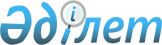 Үгіттік баспа материалдарын орналастыру үшін орындар белгілеу туралы
					
			Күшін жойған
			
			
		
					Қызылорда облысы Шиелі ауданы әкімдігінің 2015 жылғы 03 наурыздағы № 451 қаулысы. Қызылорда облысының Әділет департаментінде 2015 жылғы 13 наурызда № 4915 болып тіркелді. Күші жойылды - Қызылорда облысы Шиелі ауданы әкімдігінің 2016 жылғы 11 мамырдағы № 812 қаулысымен      Ескерту. Күші жойылды - Қызылорда облысы Шиелі ауданы әкімдігінің 11.05.2016 № 812 қаулысымен (қол қойылған күнінен бастап қолданысқа енгізіледі).

      "Қазақстан Республикасындағы сайлау туралы" Қазақстан Республикасының 1995 жылғы 28 қыркүйектегі Конституциялық Заңына сәйкес Шиелі ауданы әкімдігі ҚАУЛЫ ЕТЕДІ:

      1. Қосымшаға сәйкес Шиелi аудандық сайлау комиссиясымен бірлесіп барлық кандидаттар үшін үгіттік баспа материалдарын орналастыру үшін орындар белгіленсін. 

      2. Шиелі кенті және ауылдық округ әкімдері үгіттік баспа материалдарын орналастыру орындарын стендтермен, тақталармен, тұғырлықтармен жарақтандырсын.

      3. Осы қаулының орындалуын бақылау Шиелі ауданы әкімінің орынбасары Т.Жағыпбаровқа жүктелсін.

      4. Осы қаулы алғашқы ресми жарияланған күнiнен бастап қолданысқа енгiзiледi.

 Барлық кандидаттар үшін үгіттік баспа материалдарын орналастыру үшін орындар
					© 2012. Қазақстан Республикасы Әділет министрлігінің «Қазақстан Республикасының Заңнама және құқықтық ақпарат институты» ШЖҚ РМК
				
      Аудан әкімі

Қ. Сәрсенбаев

      "КЕЛІСІЛДІ"

      Шиелі аудандық сайлау

      комиссиясының төрағасы

      ____________М.Дулатов

      "03" наурыз 2015 жыл
Шиелі ауданы әкімдігінің
2015 жылғы "03" наурыздағы
№ 451 қаулысына қосымша№

Елдi мекен атауы

Үгіттік баспа материалдарын орналастыру орындары

1

Шиелi ауданы, Шиелi кентi

Шәкәрiм Құдайбердіұлы көшесi, нөмірсіз үйде орналасқан "Арғымақ" жауапкершiлiгi шектеулi серiктестiгi ғимаратына қарама-қарсы

1

Шиелi ауданы, Шиелi кентi

Шахмардан Есенов көшесі, нөмірсіз үйде орналасқан "Қазатомөнеркәсіп-Демеу" жауапкершілігі шектеулі серіктестігінің "Демеу-Шиелі" филиалы ғимаратының жанында 

1

Шиелi ауданы, Шиелi кентi

Қ.Сәтпаев көшесi, №22 үйде орналасқан "Шиелi аудандық оқушылар үйi" мемлекеттiк коммуналдық қазыналық кәсiпорны ғимаратының жанында 

1

Шиелi ауданы, Шиелi кентi

Т.Рысқұлов көшесіндегі орталық алаңы жанында 

1

Шиелi ауданы, Шиелi кентi

Қ.Яссауй көшесінде орналасқан №107 үйдің жанында

1

Шиелi ауданы, Шиелi кентi

И.Әбдікәрімов көшесінде орналасқан №9 үйдің жанында

1

Шиелi ауданы, Шиелi кентi

М-2 "Шымкент-Самара" автомобиль жолының №1937 км. жанында

2

Ақмая ауылдық округiнің Ақмая ауылы

Ақмая ауылындағы "Ақмая ауылдық округi әкiмiнiң аппараты" мемлекеттiк мекемесi ғимаратының жанында

3

Ақтоған ауылдық округiнің Досбол би ауылы

Досбол би ауылындағы Шиелі аудандық білім бөлімінің "№155 Д.Шыныбеков атындағы орта мектебі" коммуналдық мемлекеттiк мекемесi ғимаратының жанында

4

Алмалы ауылдық округiнің Алмалы ауылы

Алмалы ауылындағы "Алмалы ауылдық округi әкiмiнiң аппараты" мемлекеттiк мекемесi ғимаратының жанында

5

Бәйгеқұм ауылдық округiнің Бәйгеқұм ауылы

Абай Құнанбаев көшесi, № 1 үйде орналасқан Бәйгеқұм ауылдық округі әкімі аппаратының "Бәйгеқұм" ауылдық клубы мемлекеттік коммуналдық қазыналық кәсіпорны ғимаратының жанында

6

Гигант ауылдық округiнің Бидайкөл ауылы

М.Шоқай көшесі, №78 үйде орналасқан Гигант ауылдық округі әкімі аппаратының "Бидайкөл" ауылдық мәдениет үйі мемлекеттік коммуналдық қазыналық кәсіпорны ғимаратының жанында

7

Еңбекшi ауылдық округiнің Еңбекші ауылы

Еңбекші ауылындағы Шиелі аудандық білім бөлімінің "№159 "Еңбекші" атындағы қазақ орта мектебі" коммуналдық мемлекеттiк мекемесi ғимаратының жанында

8

Жуантөбе ауылдық округiнің 

Алғабас ауылы

Алғабас ауылындағы "Жуантөбе ауылдық округi әкiмiнiң аппараты" мемлекеттiк мекемесi ғимаратының жанында

9

"Жөлек" ауылдық округi, "Жөлек" ауылы

Бабабек көшесі, нөмірсіз үйде орналасқан Шиелі аудандық білім бөлімінің "№ 152 қазақ орта мектебi" коммуналдық мемлекеттiк мекемесi ғимаратының жанында

10

Иiркөл ауылдық округiнің Ы.Жақаев ауылы

Ы.Жақаев ауылындағы Шиелі аудандық білім бөлімінің "№149 "Қызылту" орта мектебi" коммуналдық мемлекеттiк мекемесi ғимаратының жанында

11

Керделi ауылдық округiнің Н.Бекежанов ауылы

Н.Бекежанов ауылындағы Шиелі аудандық білім бөлімінің "№156 Нартай Бекежанов атындағы қазақ орта мектебi" коммуналдық мемлекеттiк мекемесi ғимаратының жанында

12

Қарғалы ауылдық округiнің Қарғалы ауылы

Қарғалы ауылындағы Шиелі аудандық білім бөлімінің "№241 Қ.Әбдiқадыров атындағы орта мектебi" коммуналдық мемлекеттiк мекемесi ғимаратының жанында

13

Сұлутөбе ауылдық округiнің Сұлутөбе ауылы

Сұлутөбе ауылындағы Шиелі аудандық білім бөлімінің "№41 Мұстафа Шоқай атындағы орта мектебi" коммуналдық мемлекеттiк мекемесi ғимаратының жанында

14

Тартоғай ауылдық округiнің Тартоғай ауылы

Шахмардан Есенов көшесі, №2 үйде орналасқан Шиелі аудандық білім бөлімінің "№153 Ш.Есенов атындағы мектеп-лицейі" коммуналдық мемлекеттiк мекемесi ғимаратының жанында

15

Талаптан ауылдық округiнің Бала би ауылы

Бала би ауылындағы "Талаптан ауылдық округi әкiмiнiң аппараты" мемлекеттiк мекемесi ғимаратының жанында

16

Телiкөл ауылдық округiнің Ә.Тәжiбаев ауылы

Доспан Шайык көшесі, №4 үйде орналасқан "Телiкөл ауылдық округ әкiмi аппараты" мемлекеттiк мекемесi ғимаратының жанында

17

Төңкерiс ауылдық округiнің Ш.Қодаманов ауылы

Ш.Қодаманов ауылындағы Шиелі аудандық білім бөлімінің "№158 орта мектебі" коммуналдық мемлекеттiк мекемесi ғимаратының жанында

18

Ортақшыл ауылдық округiнің Ортақшыл ауылы

С.Сейфуллин көшесі, №2 үйде орналасқан Шиелі аудандық білім бөлімінің "№150 қазақ орта мектебi" коммуналдық мемлекеттiк мекемесi ғимаратының жанында

19

Қоғалы ауылдық округiнің Ботабай ауылы

Ботабай ауылындағы Шиелі аудандық білім бөлімінің "№228 орта мектебi" коммуналдық мемлекеттiк мекемесi ғимаратының жанында

20

Майлытоғай ауылдық округiнің Майлытоғай ауылы

Майлытоғай ауылындағы Шиелі аудандық білім бөлімінің "№141 К.Сәбиров атындағы орта мектебi" коммуналдық мемлекеттiк мекемесi ғимаратының жанында

21

Бестам ауылдық округiнің Бестам ауылы

Бестам ауылындағы Шиелі аудандық білім бөлімінің "№205 қазақ орта мектебi" коммуналдық мемлекеттiк мекемесi ғимаратының жанында

22

Жиделiарық ауылдық округiнің Жиделiарық ауылы

Есабыз Ата көшесі, №35 үйде орналасқан Шиелі аудандық білім бөлімінің "№206 "Жиделiарық" орта мектебi" коммуналдық мемлекеттiк мекемесi ғимаратының жанында

23

Жаңатұрмыс ауылдық округiнің Байсын ауылы

Байсын ауылындағы "Жаңатұрмыс ауылдық округi әкiмiнiң аппараты" мемлекеттiк мекемесi ғимаратының жанында

